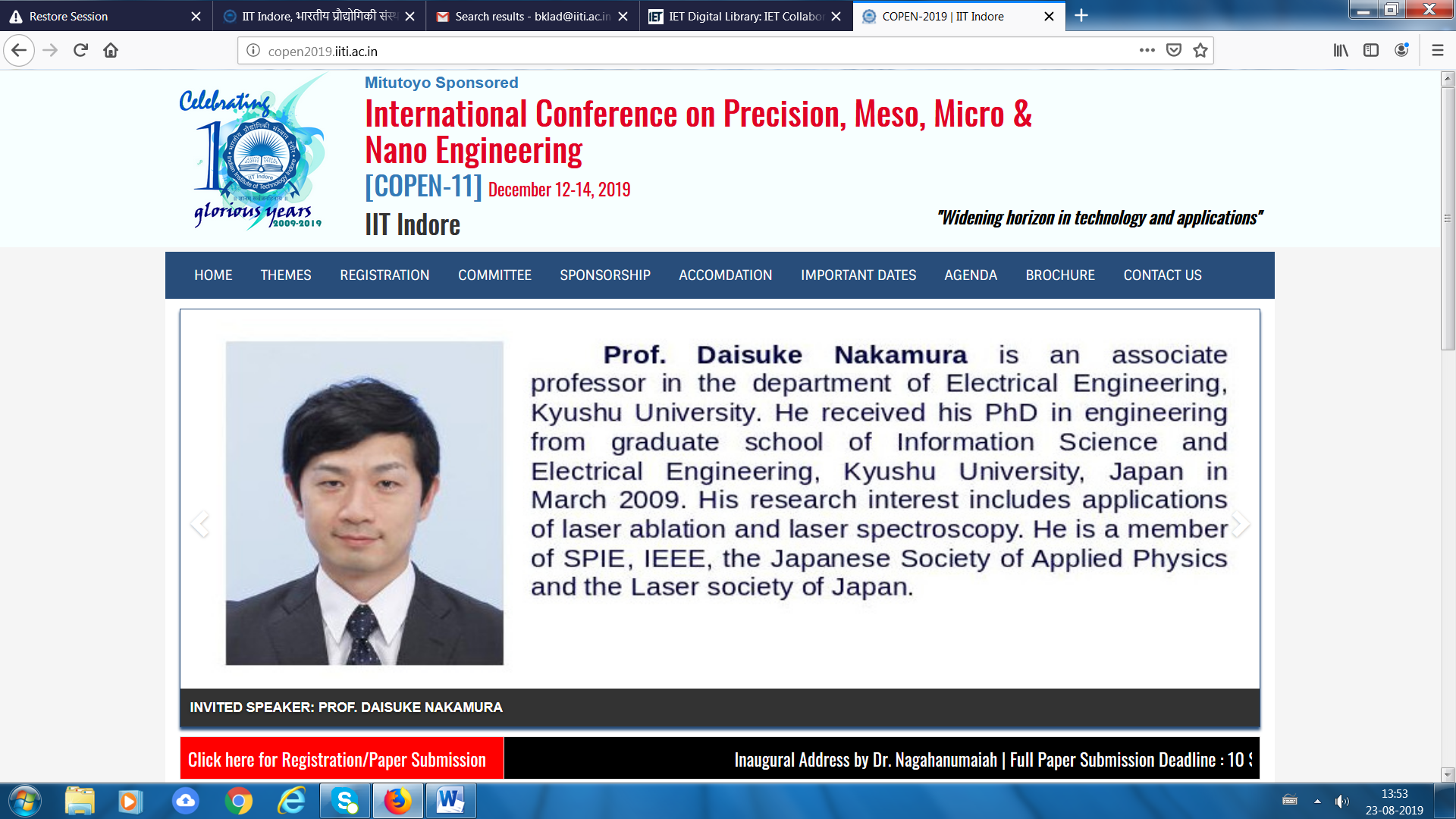 Format for Submission of Case study ProposalName of the Industry:Address of the Industry:Names, affiliation and contact numbers of the persons involved in the case study:1)2)3)…Names of the Presenters: Theme: Title of the Case Study:Brief description (500-1000): Highlighting the problem, solution, novelty, benefits achieved/expected, level of the implementation, etc. 